Alıcı	: Tüm İl/İlçe Müftülükleri/ÖğreticilerKonu	: Kayıt-Dönem Tarihleri2016-2017YÜZÜNE EĞİTİM VERİLEN KURSLARIMIZIN MUHTEMEL KAYIT-DÖNEM TARİHLERİ	Başkanlığımızcayüzüne eğitim verilen Kur’an kurslarında,2016-2017 eğitim-öğretim yılı muhtemelkayıt ve dönem tarihleri aşağıda belirtilmiştir.	Bilgilerini rica ederim.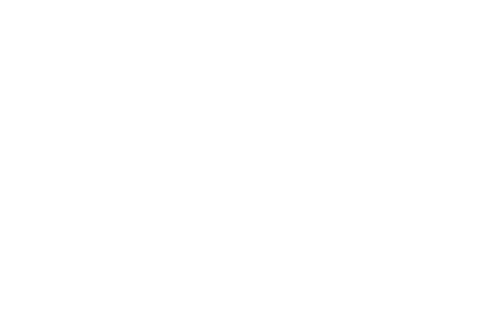 YÜZÜNE EĞİTİM VERİLEN KUR’AN KURSLARI DÖNEM VE KAYIT TARİHLERİ  YÜZÜNE EĞİTİM VERİLEN KUR’AN KURSLARI DÖNEM VE KAYIT TARİHLERİ  YÜZÜNE EĞİTİM VERİLEN KUR’AN KURSLARI DÖNEM VE KAYIT TARİHLERİ  DÖNEMLERKAYIT TARİHİDÖNEM TARİHİ1. DÖNEM19.09.2016- 28.09.201626.09.2016 – 27.11.20162. DÖNEM21.11.2016- 30.11.201628.11.2016 – 22.01.2017TATİLTATİL23.01.2017 – 05.02.20173. DÖNEM30.01.2017- 08.02.201706.02.2017 – 02.04.20174. DÖNEM27.03.2017- 05.04.201703.04.2017 – 28.05.2017